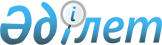 Об установлении квоты рабочих мест для лиц, состоящих на учете службы пробации, а также лиц, освобожденных из мест лишения свободы
					
			Утративший силу
			
			
		
					Постановление акимата города Шымкент Южно-Казахстанской области от 17 августа 2016 года № 1783. Зарегистрировано Департаментом юстиции Южно-Казахстанской области 2 сентября 2016 года № 3843. Утратило силу постановлением акимата города Шымкент Южно-Казахстанской области от 26 июля 2017 года № 687
      Сноска. Утратило силу постановлением акимата города Шымкент Южно-Казахстанской области от 26.07.2017 № 687 (вводится в действие по истечении десяти календарных дней после дня его первого официального опубликования).

      В соответствии с подпунктом 14-3) пункта 1 статьи 31 Закона Республики Казахстан от 23 января 2001 года "О местном государственном управлении и самоуправлении в Республике Казахстан" и подпунктами 2), 3) пункта 1 статьи 27 Закона Республики Казахстан от 6 апреля 2016 года "О занятости населения", акимат города Шымкент ПОСТАНОВЛЯЕТ:

      1. Установить квоту рабочих мест для лиц, состоящих на учете службы пробации, а также лиц, освобожденных из мест лишения свободы в размере двух процентов от общей численности рабочих мест.

      2. Исполнение настоящего постановления возложить на руководителя отдела занятости и социальных программ города Шымкент Куанышбекова Б.

      3. Контроль за исполнением настоящего постановления возложить на заместителя акима города Курманбекову Г.

      4. Настоящее постановление вводится в действие по истечении десяти календарных дней после дня его первого официального опубликования.
					© 2012. РГП на ПХВ «Институт законодательства и правовой информации Республики Казахстан» Министерства юстиции Республики Казахстан
				
      Аким города

Г.Абдрахимов
